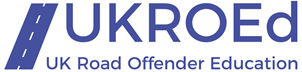 UKROEd is the operating company of the Road Safety Trust with responsibility to provide the National Driver Offender Scheme (NDORS) on behalf of the police service.  The company functions as a legal entity, with responsibility for the management of the NDOR Scheme on behalf of the police service, providing:Course design, review and developmentResearch and evaluationTrainer and provider licence issue and complianceAssessment of trainer and provider licencesData security with administration of the attendance process via a national IT systemPolicy, procedure, guidance and general advice to promote consistency in the provision of scheme coursesUser and internal stakeholder liaison and guidance focused on qualityTo achieve its purpose, UKROEd are now recruiting for a Training Manager to join the team.  The Training Manager will carry out a range of duties to drive forward the UKROEd training academy and support the Head of Learning & Course Development and the wider UKROEd team. The role is part-time (0.6) and permanent, the salary is £38,000 pro rata per annum.  The post-holder will be based from our head office in Manchester city centre but will be required to  undertake national travel in accordance with the requirements of the role.UKROEd strives to be a diverse and inclusive organisation. We encourage applications from people who are underrepresented for example those with disabilities.   Please note - if a high number of applications are received, we reserve the right to close the vacancies before the stated deadline, which is noon on 15th July 2022.Applicants should submit their CV along with a covering letter explaining how they meet the requirements of the role.  For more details about the role including the job description and person specification please contact recruitment@ukroed.org.uk 